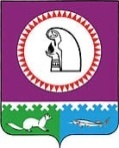 О принятии предложений о разграничении имущества      В целях реализации статьи 14 Федерального закона № 131-ФЗ «Об общих принципах организации местного самоуправления в Российской Федерации», Закона Ханты-Мансийского автономного округа-Югры от 13.12.2007 г. № 170-оз «О порядке передачи имущества, находящегося в муниципальной собственности, между вновь образованными поселениями и муниципальными районами, в состав которых входят поселения», Устава сельского поселения Карымкары, рассмотрев предложения Администрации Октябрьского района о передаче имущества муниципального образования Октябрьского района в муниципальную собственность  сельского поселения Карымкары,  Совет депутатов сельского поселения Карымкары решил:Принять предложение Администрации Октябрьского района о передаче в  муниципальную собственность сельского поселения Карымкары имущества, согласно приложению.Разместить на официальном сайте сельского поселения Карымкары в сети «Интернет» (www.admkar.ru).Решение вступает в силу с момента подписания.Контроль за выполнением решения оставляю за собой.Глава сельского поселения Карымкары                                      	  М.А. КлимовСогласовано:Заместитель главы администрациисельского поселения Карымкары                                                                       Л.А. БаклыковаНачальник финансово-экономического отделаадминистрации сельского поселения Карымкары                                           К.П. ПановаСпециалист по общим и юридическим вопросамадминистрации сельского поселения Карымкары                                            Н.А. ФарносоваСпециалист по управлению муниципальной собственностьюадминистрации сельского поселения Карымкары                                            Г.В.БратчиковаПодготовил:Братчикова Г.В.тел. 23313Приложение к решению Совета депутатовсельского поселения Карымкарыот 29.04.2014 года № 34Предложения о разграничении имуществамуниципального образования Октябрьский район,передаваемого в муниципальную собственность сельского поселения Карымкары1.Имущество библиотек поселения     СОВЕТ ДЕПУТАТОВ СЕЛЬСКОГО ПОСЕЛЕНИЯ КАРЫМКАРЫ                               Октябрьского районаХанты-Мансийского автономного округа-ЮгрыРЕШЕНИЕ     СОВЕТ ДЕПУТАТОВ СЕЛЬСКОГО ПОСЕЛЕНИЯ КАРЫМКАРЫ                               Октябрьского районаХанты-Мансийского автономного округа-ЮгрыРЕШЕНИЕ     СОВЕТ ДЕПУТАТОВ СЕЛЬСКОГО ПОСЕЛЕНИЯ КАРЫМКАРЫ                               Октябрьского районаХанты-Мансийского автономного округа-ЮгрыРЕШЕНИЕ     СОВЕТ ДЕПУТАТОВ СЕЛЬСКОГО ПОСЕЛЕНИЯ КАРЫМКАРЫ                               Октябрьского районаХанты-Мансийского автономного округа-ЮгрыРЕШЕНИЕ     СОВЕТ ДЕПУТАТОВ СЕЛЬСКОГО ПОСЕЛЕНИЯ КАРЫМКАРЫ                               Октябрьского районаХанты-Мансийского автономного округа-ЮгрыРЕШЕНИЕ     СОВЕТ ДЕПУТАТОВ СЕЛЬСКОГО ПОСЕЛЕНИЯ КАРЫМКАРЫ                               Октябрьского районаХанты-Мансийского автономного округа-ЮгрыРЕШЕНИЕ     СОВЕТ ДЕПУТАТОВ СЕЛЬСКОГО ПОСЕЛЕНИЯ КАРЫМКАРЫ                               Октябрьского районаХанты-Мансийского автономного округа-ЮгрыРЕШЕНИЕ     СОВЕТ ДЕПУТАТОВ СЕЛЬСКОГО ПОСЕЛЕНИЯ КАРЫМКАРЫ                               Октябрьского районаХанты-Мансийского автономного округа-ЮгрыРЕШЕНИЕ     СОВЕТ ДЕПУТАТОВ СЕЛЬСКОГО ПОСЕЛЕНИЯ КАРЫМКАРЫ                               Октябрьского районаХанты-Мансийского автономного округа-ЮгрыРЕШЕНИЕ     СОВЕТ ДЕПУТАТОВ СЕЛЬСКОГО ПОСЕЛЕНИЯ КАРЫМКАРЫ                               Октябрьского районаХанты-Мансийского автономного округа-ЮгрыРЕШЕНИЕ« 29»    апреля2014г.№34п. Карымкарып. Карымкарып. Карымкарып. Карымкарып. Карымкарып. Карымкарып. Карымкарып. Карымкарып. Карымкарып. Карымкары№ п/пНаименование и основные характеристики объектаМестонахождение имущества или иная информация, индивидуализирующая имуществоБалансовая стоимость, тыс.руб1.1.Всего экземпляров 6005407,0861.1.1.Библиотечный фонд 179 экземплярап.Карымкары, район Октябрьский, Ханты-Мансийский автономный округ – Югра, 62811443,0381.1.2.Библиотечный фонд 303 экз.п.Карымкары, район Октябрьский, Ханты-Мансийский автономный округ – Югра, 62811442,3361.1.3.Библиотечный фонд 5523 экз.п.Карымкары, район Октябрьский, Ханты-Мансийский автономный округ – Югра, 628114321,682